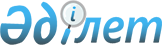 Қазақстан Республикасы Үкіметінің 1996 жылғы 14 қарашадағы N 1389 қаулысына өзгерістер мен толықтырулар енгізу туралы
					
			Күшін жойған
			
			
		
					Қазақстан Республикасы Үкіметінің 2003 жылғы 7 ақпандағы N 141 Қаулысы. Күші жойылды - Қазақстан Республикасы Үкіметінің 2006.08.14. N 765 қаулысымен



      


Ескерту. Күші жойылды - Қазақстан Республикасы Үкіметінің 2006.08.14. 


 N 765 


 қаулысымен.


 

      Отандық тауар өндірушілерді қорғау және қолдау, сондай-ақ ішкі рынокта бәсекелес орта құру мақсатында Қазақстан Республикасының Үкіметі қаулы етеді:




      1. "Әкелінетін тауарларға кеден бажының ставкалары туралы" Қазақстан Республикасы Үкіметінің 1996 жылғы 14 қарашадағы N 1389 
 қаулысына 
 (Қазақстан Республикасының ПҮКЖ-ы, 1996 ж., N 46, 450-құжат) мынадай өзгерістер мен толықтырулар енгізілсін:



көрсетілген қаулыға 1-қосымшада мына:



      "0207 11 100 - Тауықтың еті,            20, бірақ 1 кг үшін



       0207 13 700,  жас, тоңазытылған              0,15 ЕВРО-дан



       0207 14 100 - немесе мұздатылған                 кем емес"



       0207 14 700,



деген жолдар мынадай редакцияда жазылсын:



      "0207 11 100 0 - Тауықтың еті,        30***, бірақ 1 кг үшін



       0207 13 700 0,  жас, тоңазытылған             0,25 ЕВРО-дан



       0207 14 100 0 - немесе мұздатылған               кем емес";



       0207 14 700 0,



      мына:



      "25-тен      Титан-магний шикізаты*                       0"



деген жолдан кейін мынадай мазмұндағы жолмен толықтырылсын:



      "2520 20 100 0   Құрылыс сылағы                      25***";



      мына:



      "3209            Синтетикалық полимерлердің              15"



                       немесе химиялық



                       жетілдірілген табиғи



                       полимерлердің негізіндегі,



                       суда шашыратылған



                       немесе ерітілген басқа



                       да бояулар мен лактар



                       (эмаль мен политураны



                       қоса алғанда)



деген жолдан кейін мынадай мазмұндағы жолдармен толықтырылсын:



      "3214 10 900 0   Сырлау жұмыстары үшін                25***"



                       грунтовкалар мен шпатлевкалар



      "3214 90 000 0   Басқа да жақпалар, цементтер,       25***";



                       тығыздауға арналған құрамдар



      мына:



      "35              Белокты заттар;                          5"



                       жетілдірілген крахмалдар;



                       желімдер; ферменттер



деген жолдан кейін мынадай мазмұндағы жолмен толықтырылсын:



      "3506 99 000 0   Дайын желімдер және басқа да        25***".



                       дайын адгезивтер




      2. Қазақстан Республикасының Сыртқы істер министрлігі бір ай мерзімде қазақстан тарабы қабылдайтын сыртқы сауда қызметін реттеу шаралары туралы Еуразиялық экономикалық қоғамдастықтың Интеграциялық комитетін хабардар етсін.




      3. Ресми жарияланған күнінен бастап отыз күн өткеннен кейін қолданысқа енгізілетін 1-тармағын қоспағанда, осы қаулы ресми жарияланған күнінен бастап күшіне енеді.

      

Қазақстан Республикасының




      Премьер-Министрі


					© 2012. Қазақстан Республикасы Әділет министрлігінің «Қазақстан Республикасының Заңнама және құқықтық ақпарат институты» ШЖҚ РМК
				